Name: ___________________________________________________ Date: _____________Geometric Probability HW#1 Find the area of both regions and then find the probability that a point chosen at random lies in the shaded region.  Round your answers to the nearest tenth. 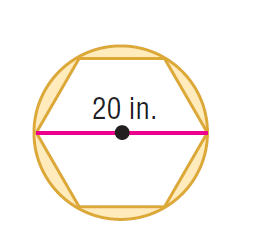 1.							2.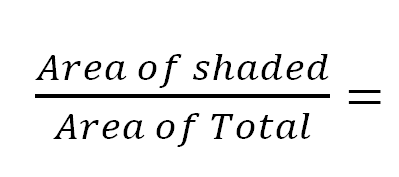 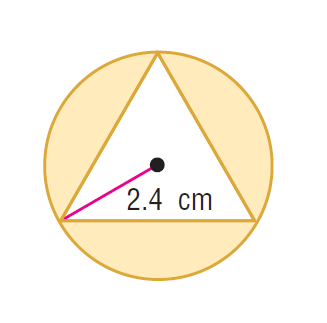 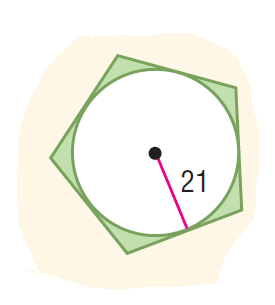 3.							4. 5. 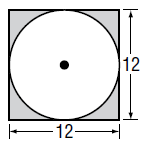 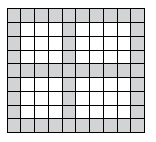 6. 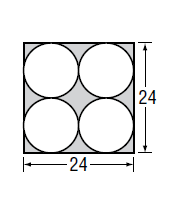 7.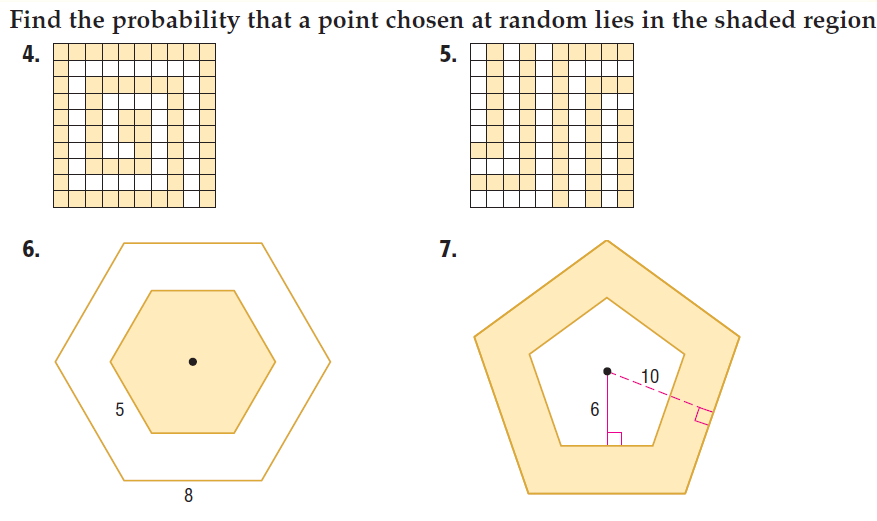 8. 